lMADONAS NOVADA PAŠVALDĪBA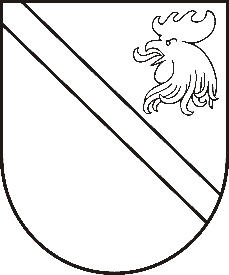 Reģ. Nr. 90000054572Saieta laukums 1, Madona, Madonas novads, LV-4801 t. 64860090, e-pasts: pasts@madona.lv ___________________________________________________________________________MADONAS NOVADA PAŠVALDĪBAS DOMESLĒMUMSMadonā2021.gada 20.aprīlī							            		 Nr.144									    (protokols Nr.9, 4.p.)Par nekustamā īpašuma – Piesaules, Dzelzavā, Dzelzavas pagastā, iegādi izsolēMadonas novada pašvaldībā ir saņemts VAS ”Latvijas Pasts” paziņojums “Par nekustamā īpašuma “Piesaules”, Dzelzava, Dzelzavas pagastā, izsoli”. Paziņojumā tiek informēts, ka VAS ”Latvijas Pasts” ir pieņēmis lēmumu pārdot izsolē nekustamo īpašumu “Piesaules”, Dzelzavā, Dzelzavas pagastā, Madonas novadā, zemes vienības kadastra apz. 7050 005 0339. Nekustamā īpašuma sastāvā ietilpst zeme 870,0 m2 un viena ēka 180,10 m2. platībā. VAS “Latvijas Pasts” informē par izsoli ar lejupejošu soli 2021.gada 7.maijā plkst.10:30 un izsoles sākuma cenu EUR 6800,00. Dzelzavas pagasta pārvalde uzskata, ka šīs telpas ir nepieciešamas pašvaldības funkciju veikšanai Dzelzavas pagasta teritorijā – uz ēku “Piesaules”  plānots pārvietot pagasta pārvaldes struktūrvienību “Dzelzavas pagasta 1. bibliotēka”.Lauku bibliotēka ciematos ir uzskatāma par daudzfunkcionālu centru. Bibliotēka ir kultūras, izglītības, informācijas un sabiedrisko aktivitāšu vieta. Dzelzavas 1. bibliotēka aktīvi iesaistās pagasta kultūras dzīvē. Sadarbojoties ar pamatskolu un speciālo pamatskolu, ar skolniekiem tiek ģenerētas jaunas idejas, tiek rīkotas izstādes un dažādi tematiskie semināri. Sakarā ar Dzelzavas pasta nodaļas slēgšanu, Dzelzavas 1.bibliotēkai ir paaugstinājies arī iedzīvotāju socializēšanās funkcijas potenciāls, kas lauku reģionos ir ļoti nozīmīgs faktors.	Esošā pagasta pārvaldes struktūrvienība “Dzelzavas pagasta 1. bibliotēka” ir izvietota pašvaldībai piederošā īpašumā - ēkā “Jaunliepiņas”, Dzelzavas pagastā, Madonas novadā. Ēkas nesošās konstrukcijas ir sliktā tehniskā stāvoklī, ēkai nav centrāla ūdensvada, kanalizācijas un siltumapgādes tīklu pieslēguma. Malkas apkures sistēmai, saskaņā ar skursteņu tīrīšanas aktos minēto, kā arī jumta segumam un ārsienu elementiem steidzami nepieciešami remontdarbi. Šobrīd ir apdraudēta bibliotēkas uzkrātā, sistematizētā un kataloģizētā iespieddarbu, rokrakstu un citu dokumentu uzglabāšana. Ēkas atjaunošanas un pielāgošanas izdevumi pēc spēkā esošajām tehniskajam prasībām var pārsniegt jaunas ēkas būvniecības izmaksas. No piekļūšanas viedokļa ēka atrodas klientiem, sevišķi bērniem neizdevīgā un nedrošā vietā – kalna nogāzē, blakus valsts autoceļa līkumam un bez gājēju pārejas.	Pārvietojot Dzelzavas 1. bibliotēku uz ēku “Piesaules”, Dzelzavas centrā tiks apdzīvotas visas vēsturiskajā Dzelzavas muižas apbūves kompleksā ietilpstošās ēkas. Bibliotēka būs blakus Dzelzavas pamatskolai, speciālai pamatskolai, kultūras namam un pagasta pārvaldei. Blakus ēkai atrodas arī Dzelzavas muižas parks, kur ir iespējams izveidot āra lasītavu un organizēt dažādas radošas un izzinošas nodarbības. Ņemot vērā iegādājamo telpu izdevīgo atrašanās vietu, bibliotēkas klientiem tiks nodrošināta ērta nokļūšana bibliotēkā un plaša spektra pakalpojumu saņemšana vienuviet – Dzelzavas centrā. Iegādājamās ēkas nesošās konstrukcijas ir labā stāvoklī. Ir uzstādīts jauns metāla seguma jumts, apmēram pusē no 1.stāva telpām ir veikti kosmētiskie remontdarbi. Gar ēku 2020.gadā tika ierīkota siltumtrase un optiskā interneta tīkli, kuru izbūvē tika paredzēti perspektīvie pieslēguma punkti ēkai “Piesaules”. 	Ņemot vērā likuma “”Par pašvaldībām” 15.panta 4. un 5. apakšpunktā norādītās pašvaldību autonomās funkcijas (gādāt par iedzīvotāju izglītību, rūpēties par kultūru un sekmēt tradicionālo kultūras vērtību saglabāšanu un tautas jaunrades attīstību) un Madonas novada bibliotēkas (06.04.2021. vēstule Nr.1-6/4) pausto atbalstu šai iecerei, ņemot vērā 14.04.2021. Uzņēmējdarbības, teritoriālo un vides jautājumu komitejas un 20.04.2021. Finanšu un attīstības komitejas atzinumu, atklāti balsojot:  PAR –  17 (Agris Lungevičs, Aleksandrs Šrubs, Andrejs Ceļapīters, Andris Dombrovskis, Andris Sakne, Antra Gotlaufa, Artūrs Čačka, Artūrs Grandāns, Gatis Teilis, Gunārs Ikaunieks, Inese Strode, Ivars Miķelsons, Kaspars Udrass, Rihards Saulītis, Valda Kļaviņa, Valentīns Rakstiņš, Zigfrīds Gora), PRET – NAV, ATTURAS – NAV, Madonas novada pašvaldības dome NOLEMJ:Piedalīties VAS ”Latvijas Pasts” rīkotājā izsolē par nekustamā īpašuma “Piesaules”, Dzelzavā, Dzelzavas pagastā, Madonas novadā, iegādi, nosakot maksimālo iegādes summu EUR 6800,00 no Madonas novada pašvaldības nesadalītajiem budžeta līdzekļiem. Domes priekšsēdētājs						    A.Lungevičs Kalniņš 28308227